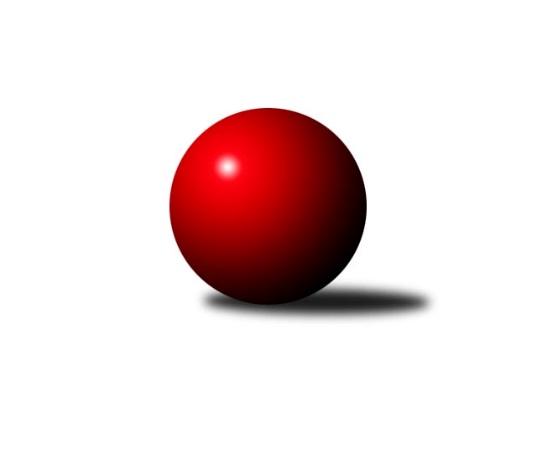 Č.7Ročník 2018/2019	4.5.2024 Okresní přebor Ostrava 2018/2019Statistika 7. kolaTabulka družstev:		družstvo	záp	výh	rem	proh	skore	sety	průměr	body	plné	dorážka	chyby	1.	TJ Sokol Bohumín E	7	6	0	1	43.0 : 13.0 	(55.5 : 28.5)	2376	12	1691	685	51	2.	TJ Unie Hlubina˝D˝	7	6	0	1	41.0 : 15.0 	(56.5 : 27.5)	2352	12	1662	690	48	3.	SKK Ostrava C	7	5	1	1	39.0 : 17.0 	(51.0 : 33.0)	2387	11	1693	694	48.7	4.	TJ Sokol Bohumín D	7	4	0	3	30.0 : 26.0 	(43.0 : 41.0)	2341	8	1660	681	56.9	5.	SKK Ostrava B	7	3	0	4	28.0 : 28.0 	(44.0 : 40.0)	2333	6	1666	667	52.4	6.	TJ Unie Hlubina C	7	3	0	4	23.0 : 33.0 	(38.0 : 46.0)	2334	6	1668	666	52.7	7.	TJ VOKD Poruba C	7	3	0	4	23.0 : 33.0 	(34.0 : 50.0)	2305	6	1644	661	64.4	8.	TJ Sokol Bohumín F	7	2	1	4	23.0 : 33.0 	(35.0 : 49.0)	2248	5	1608	641	65.9	9.	TJ Unie Hlubina E	7	2	0	5	16.0 : 40.0 	(35.5 : 48.5)	2253	4	1616	637	59.6	10.	TJ Michálkovice  B	7	0	0	7	14.0 : 42.0 	(27.5 : 56.5)	2219	0	1594	624	72.9Tabulka doma:		družstvo	záp	výh	rem	proh	skore	sety	průměr	body	maximum	minimum	1.	TJ Unie Hlubina˝D˝	4	4	0	0	26.0 : 6.0 	(35.0 : 13.0)	2437	8	2470	2393	2.	SKK Ostrava C	4	4	0	0	26.0 : 6.0 	(32.0 : 16.0)	2365	8	2428	2300	3.	TJ Sokol Bohumín E	3	3	0	0	21.0 : 3.0 	(30.0 : 6.0)	2473	6	2518	2443	4.	TJ Sokol Bohumín D	4	3	0	1	20.0 : 12.0 	(27.0 : 21.0)	2379	6	2401	2371	5.	SKK Ostrava B	3	2	0	1	15.0 : 9.0 	(20.5 : 15.5)	2298	4	2355	2248	6.	TJ Unie Hlubina E	3	2	0	1	13.0 : 11.0 	(21.5 : 14.5)	2365	4	2392	2334	7.	TJ Unie Hlubina C	4	2	0	2	16.0 : 16.0 	(26.0 : 22.0)	2420	4	2458	2378	8.	TJ Sokol Bohumín F	3	1	1	1	13.0 : 11.0 	(16.0 : 20.0)	2344	3	2407	2307	9.	TJ VOKD Poruba C	3	1	0	2	10.0 : 14.0 	(16.0 : 20.0)	2238	2	2311	2136	10.	TJ Michálkovice  B	4	0	0	4	11.0 : 21.0 	(20.5 : 27.5)	2262	0	2279	2241Tabulka venku:		družstvo	záp	výh	rem	proh	skore	sety	průměr	body	maximum	minimum	1.	TJ Sokol Bohumín E	4	3	0	1	22.0 : 10.0 	(25.5 : 22.5)	2367	6	2437	2272	2.	TJ Unie Hlubina˝D˝	3	2	0	1	15.0 : 9.0 	(21.5 : 14.5)	2366	4	2489	2268	3.	TJ VOKD Poruba C	4	2	0	2	13.0 : 19.0 	(18.0 : 30.0)	2327	4	2392	2238	4.	SKK Ostrava C	3	1	1	1	13.0 : 11.0 	(19.0 : 17.0)	2394	3	2431	2358	5.	TJ Sokol Bohumín D	3	1	0	2	10.0 : 14.0 	(16.0 : 20.0)	2380	2	2523	2254	6.	TJ Unie Hlubina C	3	1	0	2	7.0 : 17.0 	(12.0 : 24.0)	2291	2	2342	2224	7.	SKK Ostrava B	4	1	0	3	13.0 : 19.0 	(23.5 : 24.5)	2345	2	2428	2281	8.	TJ Sokol Bohumín F	4	1	0	3	10.0 : 22.0 	(19.0 : 29.0)	2248	2	2342	2170	9.	TJ Michálkovice  B	3	0	0	3	3.0 : 21.0 	(7.0 : 29.0)	2197	0	2239	2177	10.	TJ Unie Hlubina E	4	0	0	4	3.0 : 29.0 	(14.0 : 34.0)	2241	0	2317	2156Tabulka podzimní části:		družstvo	záp	výh	rem	proh	skore	sety	průměr	body	doma	venku	1.	TJ Sokol Bohumín E	7	6	0	1	43.0 : 13.0 	(55.5 : 28.5)	2376	12 	3 	0 	0 	3 	0 	1	2.	TJ Unie Hlubina˝D˝	7	6	0	1	41.0 : 15.0 	(56.5 : 27.5)	2352	12 	4 	0 	0 	2 	0 	1	3.	SKK Ostrava C	7	5	1	1	39.0 : 17.0 	(51.0 : 33.0)	2387	11 	4 	0 	0 	1 	1 	1	4.	TJ Sokol Bohumín D	7	4	0	3	30.0 : 26.0 	(43.0 : 41.0)	2341	8 	3 	0 	1 	1 	0 	2	5.	SKK Ostrava B	7	3	0	4	28.0 : 28.0 	(44.0 : 40.0)	2333	6 	2 	0 	1 	1 	0 	3	6.	TJ Unie Hlubina C	7	3	0	4	23.0 : 33.0 	(38.0 : 46.0)	2334	6 	2 	0 	2 	1 	0 	2	7.	TJ VOKD Poruba C	7	3	0	4	23.0 : 33.0 	(34.0 : 50.0)	2305	6 	1 	0 	2 	2 	0 	2	8.	TJ Sokol Bohumín F	7	2	1	4	23.0 : 33.0 	(35.0 : 49.0)	2248	5 	1 	1 	1 	1 	0 	3	9.	TJ Unie Hlubina E	7	2	0	5	16.0 : 40.0 	(35.5 : 48.5)	2253	4 	2 	0 	1 	0 	0 	4	10.	TJ Michálkovice  B	7	0	0	7	14.0 : 42.0 	(27.5 : 56.5)	2219	0 	0 	0 	4 	0 	0 	3Tabulka jarní části:		družstvo	záp	výh	rem	proh	skore	sety	průměr	body	doma	venku	1.	SKK Ostrava C	0	0	0	0	0.0 : 0.0 	(0.0 : 0.0)	0	0 	0 	0 	0 	0 	0 	0 	2.	TJ Sokol Bohumín E	0	0	0	0	0.0 : 0.0 	(0.0 : 0.0)	0	0 	0 	0 	0 	0 	0 	0 	3.	TJ Sokol Bohumín F	0	0	0	0	0.0 : 0.0 	(0.0 : 0.0)	0	0 	0 	0 	0 	0 	0 	0 	4.	TJ Michálkovice  B	0	0	0	0	0.0 : 0.0 	(0.0 : 0.0)	0	0 	0 	0 	0 	0 	0 	0 	5.	TJ Sokol Bohumín D	0	0	0	0	0.0 : 0.0 	(0.0 : 0.0)	0	0 	0 	0 	0 	0 	0 	0 	6.	TJ Unie Hlubina E	0	0	0	0	0.0 : 0.0 	(0.0 : 0.0)	0	0 	0 	0 	0 	0 	0 	0 	7.	TJ VOKD Poruba C	0	0	0	0	0.0 : 0.0 	(0.0 : 0.0)	0	0 	0 	0 	0 	0 	0 	0 	8.	TJ Unie Hlubina C	0	0	0	0	0.0 : 0.0 	(0.0 : 0.0)	0	0 	0 	0 	0 	0 	0 	0 	9.	TJ Unie Hlubina˝D˝	0	0	0	0	0.0 : 0.0 	(0.0 : 0.0)	0	0 	0 	0 	0 	0 	0 	0 	10.	SKK Ostrava B	0	0	0	0	0.0 : 0.0 	(0.0 : 0.0)	0	0 	0 	0 	0 	0 	0 	0 Zisk bodů pro družstvo:		jméno hráče	družstvo	body	zápasy	v %	dílčí body	sety	v %	1.	Michal Blinka 	SKK Ostrava C 	7	/	7	(100%)	13	/	14	(93%)	2.	Martin Futerko 	SKK Ostrava C 	7	/	7	(100%)	12	/	14	(86%)	3.	Lukáš Modlitba 	TJ Sokol Bohumín E 	7	/	7	(100%)	12	/	14	(86%)	4.	Jaroslav Kecskés 	TJ Unie Hlubina˝D˝ 	6.5	/	7	(93%)	13	/	14	(93%)	5.	Ondřej Kohutek 	TJ Sokol Bohumín D 	6	/	6	(100%)	9	/	12	(75%)	6.	Andrea Rojová 	TJ Sokol Bohumín E 	6	/	6	(100%)	9	/	12	(75%)	7.	Lubomír Richter 	TJ Sokol Bohumín E 	6	/	7	(86%)	11.5	/	14	(82%)	8.	Jiří Koloděj 	SKK Ostrava B 	6	/	7	(86%)	10.5	/	14	(75%)	9.	Pavlína Křenková 	TJ Sokol Bohumín F 	6	/	7	(86%)	9	/	14	(64%)	10.	František Oliva 	TJ Unie Hlubina˝D˝ 	5.5	/	7	(79%)	11	/	14	(79%)	11.	Roman Klímek 	TJ VOKD Poruba C 	5	/	6	(83%)	10	/	12	(83%)	12.	David Zahradník 	TJ Sokol Bohumín E 	5	/	6	(83%)	8	/	12	(67%)	13.	Rudolf Riezner 	TJ Unie Hlubina C 	5	/	7	(71%)	10	/	14	(71%)	14.	Zdeněk Franěk 	TJ Sokol Bohumín D 	5	/	7	(71%)	10	/	14	(71%)	15.	Günter Cviner 	TJ Sokol Bohumín F 	5	/	7	(71%)	9	/	14	(64%)	16.	Martin Ševčík 	TJ Sokol Bohumín E 	5	/	7	(71%)	9	/	14	(64%)	17.	Jaroslav Čapek 	SKK Ostrava B 	5	/	7	(71%)	8.5	/	14	(61%)	18.	Vojtěch Zaškolný 	TJ Sokol Bohumín D 	4	/	6	(67%)	8	/	12	(67%)	19.	Miroslav Heczko 	SKK Ostrava C 	4	/	6	(67%)	7	/	12	(58%)	20.	Radek Říman 	TJ Michálkovice  B 	4	/	6	(67%)	7	/	12	(58%)	21.	Miroslav Koloděj 	SKK Ostrava B 	4	/	7	(57%)	9	/	14	(64%)	22.	Veronika Rybářová 	TJ Unie Hlubina E 	4	/	7	(57%)	8	/	14	(57%)	23.	Miroslav Futerko 	SKK Ostrava C 	4	/	7	(57%)	8	/	14	(57%)	24.	Antonín Chalcář 	TJ VOKD Poruba C 	4	/	7	(57%)	8	/	14	(57%)	25.	Michaela Černá 	TJ Unie Hlubina C 	4	/	7	(57%)	7.5	/	14	(54%)	26.	Miroslav Futerko 	SKK Ostrava C 	3.5	/	7	(50%)	7	/	14	(50%)	27.	Tomáš Polášek 	SKK Ostrava B 	3	/	3	(100%)	6	/	6	(100%)	28.	Libor Pšenica 	TJ Unie Hlubina˝D˝ 	3	/	4	(75%)	5.5	/	8	(69%)	29.	Alena Koběrová 	TJ Unie Hlubina˝D˝ 	3	/	4	(75%)	5	/	8	(63%)	30.	Hana Vlčková 	TJ Unie Hlubina˝D˝ 	3	/	4	(75%)	4	/	8	(50%)	31.	Lubomír Jančar 	TJ Unie Hlubina E 	3	/	6	(50%)	8	/	12	(67%)	32.	Martin Gužík 	TJ Unie Hlubina C 	3	/	6	(50%)	5	/	12	(42%)	33.	Ladislav Štafa 	TJ Sokol Bohumín F 	3	/	6	(50%)	3	/	12	(25%)	34.	Hana Zaškolná 	TJ Sokol Bohumín D 	3	/	7	(43%)	7	/	14	(50%)	35.	Jan Ščerba 	TJ Michálkovice  B 	3	/	7	(43%)	4	/	14	(29%)	36.	Daneš Šodek 	SKK Ostrava B 	2	/	2	(100%)	4	/	4	(100%)	37.	František Tříska 	TJ Unie Hlubina˝D˝ 	2	/	3	(67%)	5	/	6	(83%)	38.	František Sedláček 	TJ Unie Hlubina˝D˝ 	2	/	3	(67%)	3	/	6	(50%)	39.	Jiří Číž 	TJ VOKD Poruba C 	2	/	4	(50%)	5	/	8	(63%)	40.	Radmila Pastvová 	TJ Unie Hlubina˝D˝ 	2	/	4	(50%)	4	/	8	(50%)	41.	Petr Řepecký 	TJ Michálkovice  B 	2	/	4	(50%)	2	/	8	(25%)	42.	Václav Kladiva 	TJ Sokol Bohumín D 	2	/	4	(50%)	2	/	8	(25%)	43.	Jaroslav Hrabuška 	TJ VOKD Poruba C 	2	/	5	(40%)	4	/	10	(40%)	44.	Josef Paulus 	TJ Michálkovice  B 	2	/	5	(40%)	4	/	10	(40%)	45.	Ladislav Míka 	TJ VOKD Poruba C 	2	/	5	(40%)	3	/	10	(30%)	46.	Petr Lembard 	TJ Sokol Bohumín F 	2	/	6	(33%)	6	/	12	(50%)	47.	Daniel Herák 	TJ Unie Hlubina E 	2	/	7	(29%)	7	/	14	(50%)	48.	Vladimír Sládek 	TJ Sokol Bohumín F 	2	/	7	(29%)	6	/	14	(43%)	49.	Markéta Kohutková 	TJ Sokol Bohumín D 	2	/	7	(29%)	6	/	14	(43%)	50.	Josef Navalaný 	TJ Unie Hlubina C 	2	/	7	(29%)	5.5	/	14	(39%)	51.	Michal Borák 	TJ Michálkovice  B 	2	/	7	(29%)	4.5	/	14	(32%)	52.	František Deingruber 	SKK Ostrava C 	1.5	/	5	(30%)	3	/	10	(30%)	53.	Michal Zatyko 	TJ Unie Hlubina C 	1	/	1	(100%)	2	/	2	(100%)	54.	Jiří Preksta 	TJ Unie Hlubina˝D˝ 	1	/	2	(50%)	3	/	4	(75%)	55.	Hana Hájková 	TJ VOKD Poruba C 	1	/	2	(50%)	1	/	4	(25%)	56.	Koloman Bagi 	TJ Unie Hlubina˝D˝ 	1	/	2	(50%)	1	/	4	(25%)	57.	František Modlitba 	TJ Sokol Bohumín E 	1	/	2	(50%)	1	/	4	(25%)	58.	Petr Jurášek 	TJ Michálkovice  B 	1	/	4	(25%)	2	/	8	(25%)	59.	Helena Martinčáková 	TJ VOKD Poruba C 	1	/	5	(20%)	2	/	10	(20%)	60.	Janka Sliwková 	TJ Sokol Bohumín F 	1	/	5	(20%)	1	/	10	(10%)	61.	Libor Mendlík 	TJ Unie Hlubina E 	1	/	6	(17%)	4	/	12	(33%)	62.	Blažena Kolodějová 	SKK Ostrava B 	1	/	6	(17%)	3	/	12	(25%)	63.	Rostislav Hrbáč 	SKK Ostrava B 	1	/	6	(17%)	3	/	12	(25%)	64.	Karel Kudela 	TJ Unie Hlubina C 	1	/	6	(17%)	3	/	12	(25%)	65.	Radovan Kysučan 	TJ Unie Hlubina E 	1	/	7	(14%)	5	/	14	(36%)	66.	Miroslava Ševčíková 	TJ Sokol Bohumín E 	1	/	7	(14%)	5	/	14	(36%)	67.	Jiří Břeska 	TJ Unie Hlubina C 	1	/	7	(14%)	4	/	14	(29%)	68.	Pavel Rybář 	TJ Unie Hlubina E 	1	/	7	(14%)	3.5	/	14	(25%)	69.	Petr Holas 	SKK Ostrava C 	0	/	1	(0%)	1	/	2	(50%)	70.	Martin Ferenčík 	TJ Unie Hlubina C 	0	/	1	(0%)	1	/	2	(50%)	71.	Antonín Pálka 	SKK Ostrava B 	0	/	1	(0%)	0	/	2	(0%)	72.	Jaroslav Klekner 	TJ Unie Hlubina E 	0	/	1	(0%)	0	/	2	(0%)	73.	David Mičúnek 	TJ Unie Hlubina E 	0	/	1	(0%)	0	/	2	(0%)	74.	Oldřich Neuverth 	TJ Unie Hlubina˝D˝ 	0	/	2	(0%)	2	/	4	(50%)	75.	Petr Stareček 	TJ VOKD Poruba C 	0	/	2	(0%)	1	/	4	(25%)	76.	Jáchym Kratoš 	TJ VOKD Poruba C 	0	/	2	(0%)	0	/	4	(0%)	77.	Vladimír Malovaný 	SKK Ostrava C 	0	/	2	(0%)	0	/	4	(0%)	78.	Radomíra Kašková 	TJ Michálkovice  B 	0	/	3	(0%)	2	/	6	(33%)	79.	David Teichman 	TJ Michálkovice  B 	0	/	3	(0%)	1	/	6	(17%)	80.	Jiří Franek 	TJ Michálkovice  B 	0	/	3	(0%)	1	/	6	(17%)	81.	Vojtěch Turlej 	TJ VOKD Poruba C 	0	/	3	(0%)	0	/	6	(0%)	82.	Pavel Kubina 	SKK Ostrava B 	0	/	3	(0%)	0	/	6	(0%)	83.	Jiří Toman 	TJ Sokol Bohumín F 	0	/	4	(0%)	1	/	8	(13%)	84.	Vlastimil Pacut 	TJ Sokol Bohumín D 	0	/	5	(0%)	1	/	10	(10%)Průměry na kuželnách:		kuželna	průměr	plné	dorážka	chyby	výkon na hráče	1.	TJ Unie Hlubina, 1-2	2377	1680	697	50.8	(396.3)	2.	TJ Sokol Bohumín, 1-4	2352	1674	678	62.4	(392.2)	3.	TJ Michalkovice, 1-2	2308	1652	655	66.4	(384.7)	4.	TJ VOKD Poruba, 1-4	2279	1613	666	66.3	(379.9)	5.	SKK Ostrava, 1-2	2279	1618	660	50.9	(379.9)Nejlepší výkony na kuželnách:TJ Unie Hlubina, 1-2TJ Unie Hlubina˝D˝	2489	4. kolo	František Oliva 	TJ Unie Hlubina˝D˝	474	6. koloTJ Unie Hlubina˝D˝	2470	1. kolo	František Oliva 	TJ Unie Hlubina˝D˝	458	3. koloTJ Unie Hlubina˝D˝	2467	5. kolo	Martin Futerko 	SKK Ostrava C	452	6. koloTJ Unie Hlubina C	2458	3. kolo	Radmila Pastvová 	TJ Unie Hlubina˝D˝	443	4. koloTJ Unie Hlubina C	2434	4. kolo	Rudolf Riezner 	TJ Unie Hlubina C	441	3. koloTJ Unie Hlubina˝D˝	2417	6. kolo	Veronika Rybářová 	TJ Unie Hlubina E	440	2. koloTJ Unie Hlubina C	2410	6. kolo	Lukáš Modlitba 	TJ Sokol Bohumín E	437	4. koloSKK Ostrava C	2394	6. kolo	Jiří Břeska 	TJ Unie Hlubina C	437	4. koloTJ Unie Hlubina˝D˝	2393	3. kolo	Václav Kladiva 	TJ Sokol Bohumín D	436	3. koloTJ Unie Hlubina E	2392	7. kolo	Jiří Koloděj 	SKK Ostrava B	433	3. koloTJ Sokol Bohumín, 1-4TJ Sokol Bohumín D	2523	7. kolo	Lukáš Modlitba 	TJ Sokol Bohumín E	461	5. koloTJ Sokol Bohumín E	2518	5. kolo	Lukáš Modlitba 	TJ Sokol Bohumín E	454	3. koloTJ Sokol Bohumín E	2458	3. kolo	Vojtěch Zaškolný 	TJ Sokol Bohumín D	452	7. koloTJ Sokol Bohumín E	2443	7. kolo	Lukáš Modlitba 	TJ Sokol Bohumín E	447	6. koloTJ Sokol Bohumín E	2437	6. kolo	Ondřej Kohutek 	TJ Sokol Bohumín D	444	6. koloTJ Sokol Bohumín F	2407	5. kolo	Vojtěch Zaškolný 	TJ Sokol Bohumín D	436	4. koloTJ Sokol Bohumín D	2401	2. kolo	Lukáš Modlitba 	TJ Sokol Bohumín E	434	7. koloTJ Sokol Bohumín D	2374	1. kolo	Andrea Rojová 	TJ Sokol Bohumín E	434	5. koloTJ Sokol Bohumín D	2371	6. kolo	Martin Ševčík 	TJ Sokol Bohumín E	434	3. koloTJ Sokol Bohumín D	2371	4. kolo	Hana Zaškolná 	TJ Sokol Bohumín D	433	2. koloTJ Michalkovice, 1-2SKK Ostrava B	2428	7. kolo	Jiří Koloděj 	SKK Ostrava B	450	7. koloTJ VOKD Poruba C	2358	3. kolo	Jaroslav Hrabuška 	TJ VOKD Poruba C	435	3. koloTJ Unie Hlubina C	2342	5. kolo	Rostislav Hrbáč 	SKK Ostrava B	420	7. koloTJ Sokol Bohumín F	2292	1. kolo	Jan Ščerba 	TJ Michálkovice  B	420	5. koloTJ Michálkovice  B	2279	5. kolo	Radek Říman 	TJ Michálkovice  B	418	1. koloTJ Michálkovice  B	2272	3. kolo	Radek Říman 	TJ Michálkovice  B	414	5. koloTJ Michálkovice  B	2255	1. kolo	Michal Borák 	TJ Michálkovice  B	414	5. koloTJ Michálkovice  B	2241	7. kolo	Roman Klímek 	TJ VOKD Poruba C	412	3. kolo		. kolo	Radek Říman 	TJ Michálkovice  B	410	3. kolo		. kolo	Pavlína Křenková 	TJ Sokol Bohumín F	409	1. koloTJ VOKD Poruba, 1-4SKK Ostrava C	2431	4. kolo	Pavlína Křenková 	TJ Sokol Bohumín F	421	6. koloTJ Unie Hlubina˝D˝	2342	2. kolo	Jaroslav Hrabuška 	TJ VOKD Poruba C	421	4. koloTJ VOKD Poruba C	2311	6. kolo	Radmila Pastvová 	TJ Unie Hlubina˝D˝	415	2. koloTJ VOKD Poruba C	2268	4. kolo	Petr Holas 	SKK Ostrava C	411	4. koloTJ Sokol Bohumín F	2188	6. kolo	Roman Klímek 	TJ VOKD Poruba C	411	2. koloTJ VOKD Poruba C	2136	2. kolo	Martin Futerko 	SKK Ostrava C	411	4. kolo		. kolo	Jaroslav Kecskés 	TJ Unie Hlubina˝D˝	411	2. kolo		. kolo	Roman Klímek 	TJ VOKD Poruba C	410	4. kolo		. kolo	Miroslav Futerko 	SKK Ostrava C	408	4. kolo		. kolo	Libor Pšenica 	TJ Unie Hlubina˝D˝	407	2. koloSKK Ostrava, 1-2SKK Ostrava C	2428	5. kolo	Martin Futerko 	SKK Ostrava C	444	7. koloSKK Ostrava C	2382	7. kolo	Martin Futerko 	SKK Ostrava C	428	1. koloSKK Ostrava B	2355	6. kolo	Martin Futerko 	SKK Ostrava C	427	5. koloSKK Ostrava C	2348	1. kolo	Lubomír Richter 	TJ Sokol Bohumín E	423	1. koloSKK Ostrava C	2300	3. kolo	Michal Blinka 	SKK Ostrava C	421	1. koloSKK Ostrava B	2292	4. kolo	Lukáš Modlitba 	TJ Sokol Bohumín E	420	1. koloTJ Sokol Bohumín E	2276	1. kolo	Jiří Koloděj 	SKK Ostrava B	420	4. koloTJ Sokol Bohumín E	2272	2. kolo	Michal Blinka 	SKK Ostrava C	418	5. koloTJ Unie Hlubina˝D˝	2268	7. kolo	Michal Blinka 	SKK Ostrava C	414	3. koloTJ Sokol Bohumín D	2254	5. kolo	Miroslav Heczko 	SKK Ostrava C	412	3. koloČetnost výsledků:	8.0 : 0.0	4x	7.0 : 1.0	7x	6.0 : 2.0	7x	5.0 : 3.0	4x	4.0 : 4.0	1x	3.0 : 5.0	4x	2.0 : 6.0	4x	1.0 : 7.0	4x